	San Juan de Pasto, 3 de abril del 2024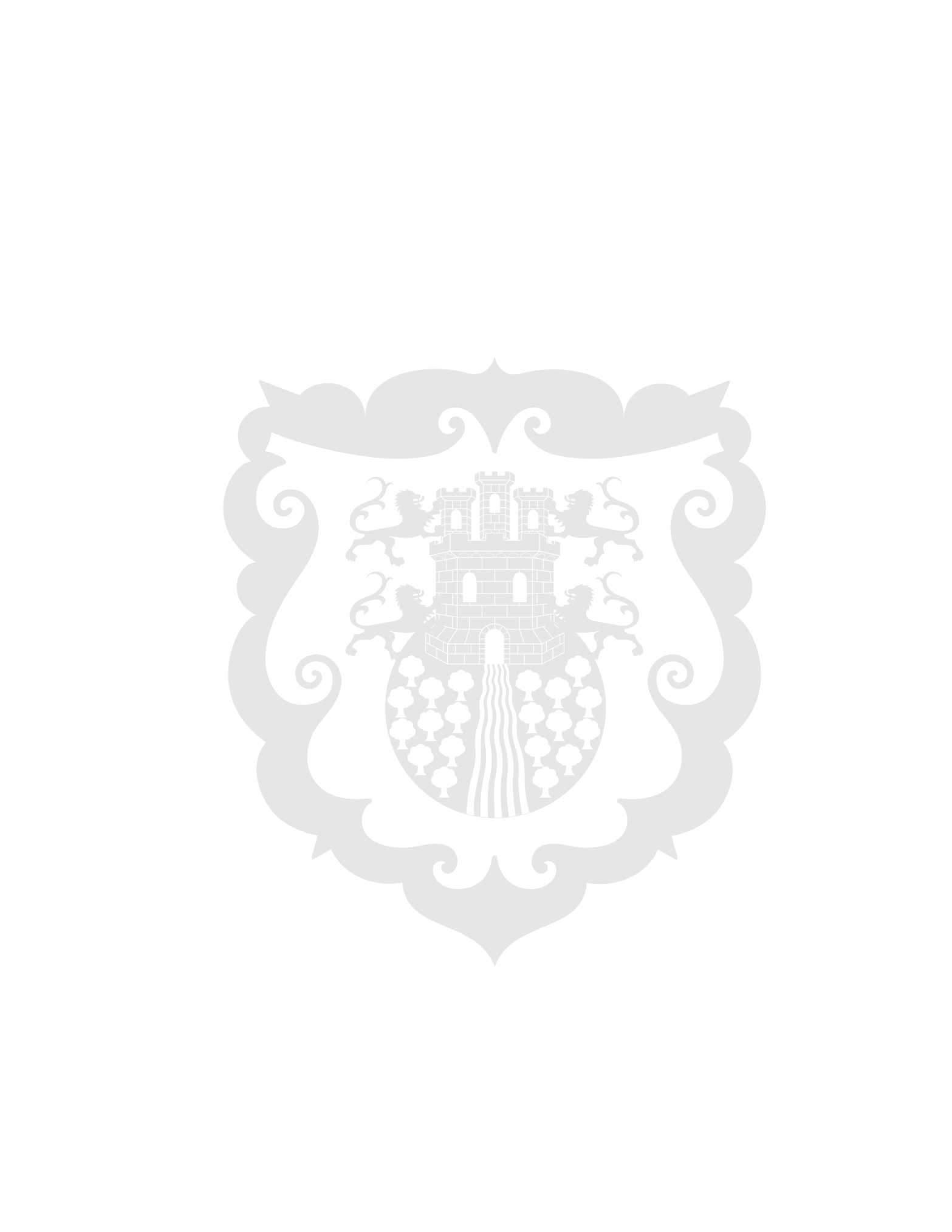 Secretaría de Educación mantiene la suspensión de clases en zona suroriental de PastoDebido a la emergencia climática que vive Pasto, la Secretaría de Educación determinó mantener la suspensión de clases en algunos colegios de la zona urbana con el fin de garantizar la seguridad y bienestar de la comunidad educativa en Pasto.Ante ello, la secretaria de Educación, Piedad Figueroa, anunció que los siguientes colegios no tendrá clases el 4 y 5 de abril: I.E.M. Ciudad de Pasto, sede principal jornadas mañana y tarde, sede Miraflores; I.E.M. Luis Eduardo Mora Osejo, sede principal, sede La Minga, sede El Rosario, sede 12 de octubre; e I.E.M. La Rosa.Por su parte, la funcionaria indicó que los colegios de las zonas rurales que no tuvieron clases esta semana regresan con total normalidad a sus labores académicas. Con esta medida, la Secretaría de Educación, busca garantizar el bienestar de la comunidad educativa en medio de la emergencia climática que afronta Pasto. 